Third Annual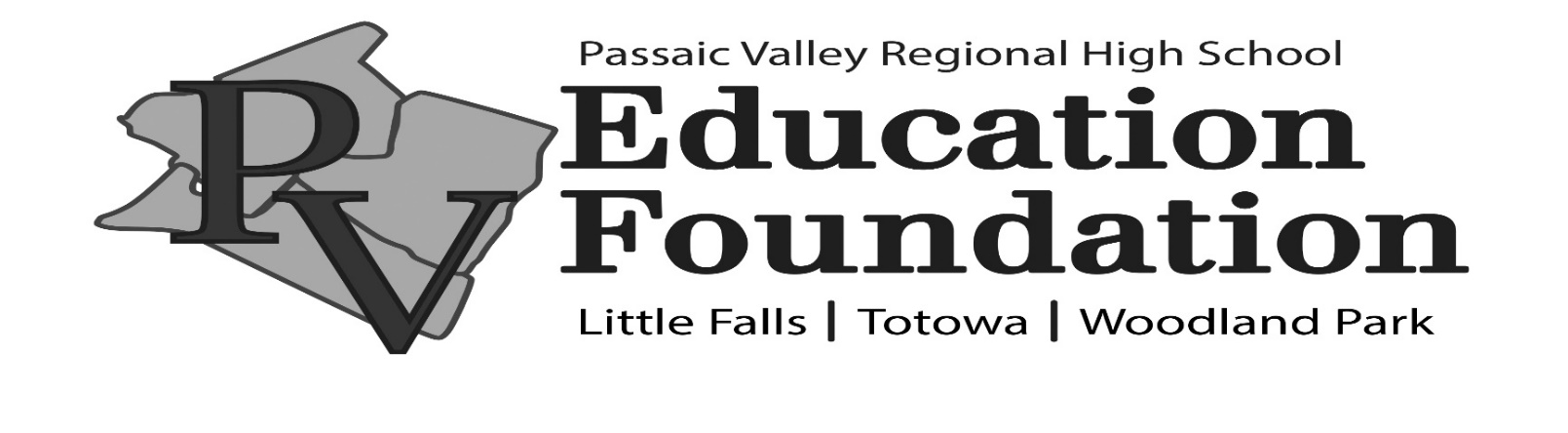 Wine and Beer Festival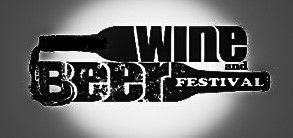 Meat Cutters Hall245 Paterson AveLittle Falls, NJFriday, May 3rd7:00-10:00PMFor tickets or additional information please contact:Jared Fowler 973-890-2544To purchase tickets on line visitWWW.PVHS.K12.NJ.USDeadline:	April 26thDonation:  $50.00 per personDonation includes:Tasting of over 60 wines and beer and an assortment of vodkasCommemorative tasting glassFood provided by Shop RiteChance to win various prize baskets